แผนปฏิบัติการป้องกันและปราบปรามการทุจริตประจำปีงบประมาณ พ.ศ. ๒๕๖๕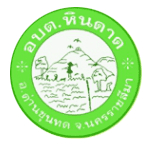 องค์การบริหารส่วนตำบลหินดาดตำบลหินดาด อำเภอด่านขุนทด จังหวัดนครราชสีมา